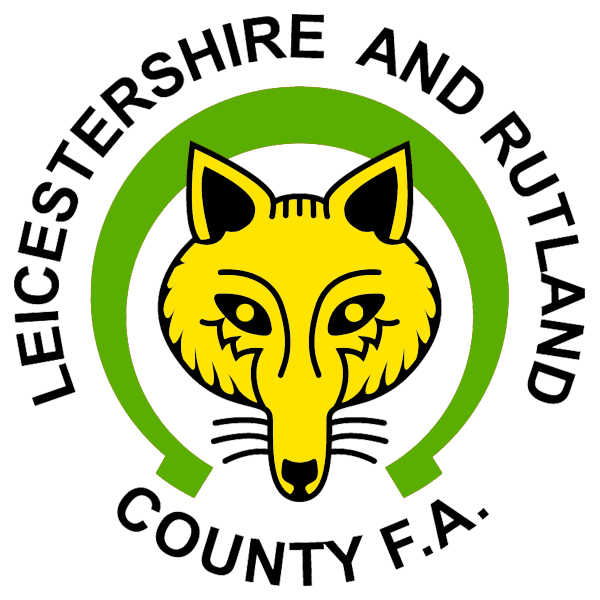 LEICESTERSHIRE AND RUTLAND COUNTY FOOTBALL ASSOCIATION LTDEXTRAORDINARY GENERAL MEETINGTHURSDAY 30 MARCH 2023PROXYWe/I ……………………………………………………………………….. (CLUB NAME / INDIVIDUAL NAME)of ………………………………………………………………………………………………….. (full address),A member of Leicestershire and Rutland County Football AssociationHereby appoint the Chair of the meetingor ………………………………………………………………………………………………of ………………………………………………………………………………………………..to vote on the resolution below on our behalf at the Extraordinary General Meeting of the Company to be held on Thursday 30 March 2023 and at any adjournment thereof.Resolution 1To receive and approve the audited accounts and auditors report for the year ended 30th June 2022.Signed: ………………………………………………………………………………………Name: ………………………………………………………………………………………Date: ………………………………………………………………………………………..In favourAgainst